Aktywność ekonomiczna ludności w województwie świętokrzyskim w 3 kwartale 2022 r. (dane wstępne)Ludność aktywna zawodowo w trzecim kwartale 2022 r. stanowiła 56,8% ludności w wieku 15-89 lat. W porównaniu z trzecim kwartałem 2021 r. wskaźnik ten obniżył się o 0,3 p.proc. Na poziomie z roku poprzedniego utrzymał się wskaźnik zatrudnienia, który wyniósł 54,8%, natomiast stopa bezrobocia obniżyła się o 0,4 p.proc. do 3,6%. Mniej niż przed rokiem było biernych zawodowo – o 0,2%.Tabl. 1. Podstawowe wyniki BAELAktywni zawodowoW 3 kwartale 2022 r. liczba aktywnych zawodowo w województwie świętokrzyskim ukształtowała się na poziomie 549 tys. osób. Większość z nich (54,7%) stanowili mężczyźni. Liczba aktywnych zawodowo zmniejszyła się w skali roku o 1,3%. Jej spadek odnotowano jedynie w grupie mężczyzn (o 2,3%), podczas gdy wśród kobiet wystąpił wzrost o 0,4%.Liczba aktywnych zawodowo malała w miastach (o 2,9%), natomiast na obszarach wiejskich na przestrzeni roku liczebność tej populacji nie uległa zmianie. Udział mieszkańców obszarów wiejskich w liczbie aktywnych zawodowo wyniósł 56,8%.Współczynnik aktywności zawodowej ukształtował się na poziomie o 0,3 p.proc. niższym niż rok wcześniej i wyniósł 56,8%. W podziale według płci zdecydowanie wyższą jego wartość nadal notowano wśród mężczyzn (64,3%), wobec 50,0% u kobiet. Wyższy poziom odnotowano na wsi (58,4%). W miastach wskaźnik aktywności zawodowej wyniósł 55,0%. Większa wartość wskaźnika na wsi to efekt wysokiej aktywności ludności związanej z gospodarstwem rolnym. Współczynnik aktywności zawodowej w tej grupie wyniósł 70,6%, podczas gdy wśród mieszkańców wsi niezwiązanych z gospodarstwem rolnym – 49,0%.Największy spadek współczynnika aktywności zawodowej odnotowano wśród osób w wieku 55-89 lat (o 1,2 p.proc. do 27,6%) oraz 35-44 lata (o 1,2 p.proc. do 89,2%). Wzrost wystąpił wśród osób w wieku 25-34 lata (o 3,2 p.proc. do 84,9%) i 15-24 lata (o 1,7 p.proc. do 29,6%).Duże różnice aktywności ekonomicznej utrzymały się w zależności od wykształcenia badanych. Zdecydowanie najwyższy poziom współczynnika aktywności ekonomicznej ludności notowany był w dalszym ciągu w grupie osób z wykształceniem wyższym (79,8%), natomiast najniższy wśród posiadających wykształcenie gimnazjalne, podstawowe, niepełne podstawowe lub bez wykształcenia szkolnego (16,0%). W większości grup wykształcenia odnotowano wzrost współczynnika aktywności zawodowej, przy czym najwyższy w grupie osób z wykształceniem średnim ogólnokształcącym (o 4,5 p.proc.) oraz wyższym (o 1,3 p.proc.). Spadek odnotowano wśród osób z wykształceniem zasadniczym zawodowym (o 3,3 p.proc.), a także w grupie legitymujących się policealnym i średnim zawodowym (o 0,6 p.proc.).PracującyLiczba pracujących w 3 kwartale 2022 r. ukształtowała się na poziomie 529 tys. i zmniejszyła się w skali roku o 0,8%. Spadek liczby pracujących wystąpił wśród mężczyzn (o 1,7%), podczas gdy w grupie kobiet zwiększyła się ona o 0,4%. Liczba pracujących w miastach zmalała o 2,6%, natomiast na wsi wzrosła o 0,7%.Nie zmieniło się obciążenie pracujących osobami niepracującymi. Podobnie jak przed rokiem w 3 kwartale 2022 r. na 1000 pracujących przypadało 826 bezrobotnych i biernych zawodowo.Wskaźnik zatrudnienia będący miernikiem zaangażowania ludności w procesie pracy utrzymał się na poziomie z roku poprzedniego i wyniósł 54,8%. Podobnie jak w przypadku współczynnika aktywności ekonomicznej, także wskaźnik zatrudnienia różnicowała płeć. Zdecydowanie wyższy był wśród mężczyzn, spośród których pracowało 61,8%. Kobiety rzadziej podejmowały pracę (48,2% z nich to osoby pracujące). Wśród mężczyzn odnotowano spadek wskaźnika zatrudnienia (o 0,6 p.proc.), natomiast wśród kobiet wystąpił wzrost (o 0,6 p.proc.).Nadal wyższy wskaźnik zatrudnienia notowano wśród ludności zamieszkałej na wsi, gdzie zwiększył się on na przestrzeni roku o 0,8 p.proc. osiągając wartość 56,9%, podczas gdy w miastach obniżył się o 0,8 p.proc. i wyniósł 52,2%. Znacznie większy wskaźnik na wsi dotyczył ludności wiejskiej niezwiązanej z gospodarstwem rolnym (70,1%), w przypadku której odnotowano spadek o 0,4 p.proc. Dla ludności związanej z gospodarstwem rolnym wzrósł on w skali roku o 2,0 p.proc. (do 47,0%).Wysoki wzrost wskaźnika zatrudnienia wystąpił wśród osób najmłodszych – w wieku 25-34 lata (o 3,0 p.proc.) i 15-24 lata (o 2,6 p.proc.). Większy niż przed rokiem był również w grupie 45-54 lata (o 0,3 p.proc.). Spadek wystąpił wśród osób 35-44 lata (o 1,8 p.proc.) oraz 55-89 lat (o 1,0 p.proc.).Poziom wskaźnika zatrudnienia znacznie różnicował również poziom wykształcenia. W większości grup był on większy niż przed rokiem. Najwyższy wzrost odnotowano wśród osób z wykształceniem średnim ogólnokształcącym (o 3,3 p.proc.), natomiast zdecydowanie najwyższa wartość wskaźnika zatrudnienia wystąpiła wśród pracowników, którzy ukończyli szkołę wyższą (77,1%). Najgłębszy spadek odnotowano wśród posiadających wykształcenie zasadnicze zawodowe (o 2,4 p.proc.).Wykres 1. Wskaźnik zatrudnienia według wykształcenia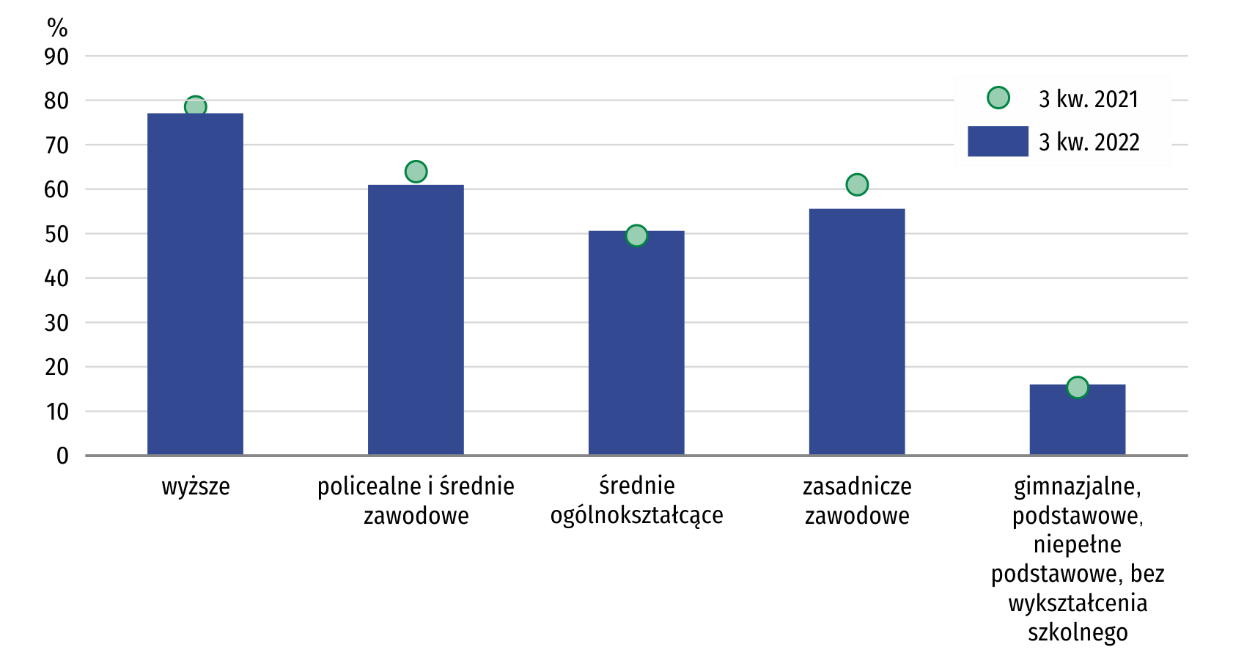 W 3 kwartale 2022 r. w sektorze prywatnym w województwie świętokrzyskim pracowało 415 tys. osób, tj. 78,4% ogółu pracujących. Wśród nich dominowali mężczyźni, jednak ich udział obniżył się do 60,0% (o 1,0 p.proc.). Odmiennie przedstawiała się sytuacja w sektorze publicznym, w którym wśród 114 tys. pracujących przeważały kobiety, a ich udział zmalał do 64,3%. Spadek liczby pracowników w stosunku do analogicznego okresu roku poprzedniego odnotowano tylko w sektorze publicznym (o 3,4%). W podmiotach prywatnych pozostała ona na poziomie z roku poprzedniego.Zatrudnieni stanowili 73,5% ogółu pracujących, a pracodawcy i pracujący na własny rachunek – 25,3%. Mężczyźni przeważali zarówno w grupie zatrudnionych, jak i wśród pracodawców i pracujących na własny rachunek, stanowiąc odpowiednio 53,0% i 60,4%. O ich przewadze wśród zatrudnionych zdecydował sektor prywatny, w którym stanowili 60,0% ogółu.Wykres 2. Pracujące kobiety według statusu zatrudnienia i sektorów własności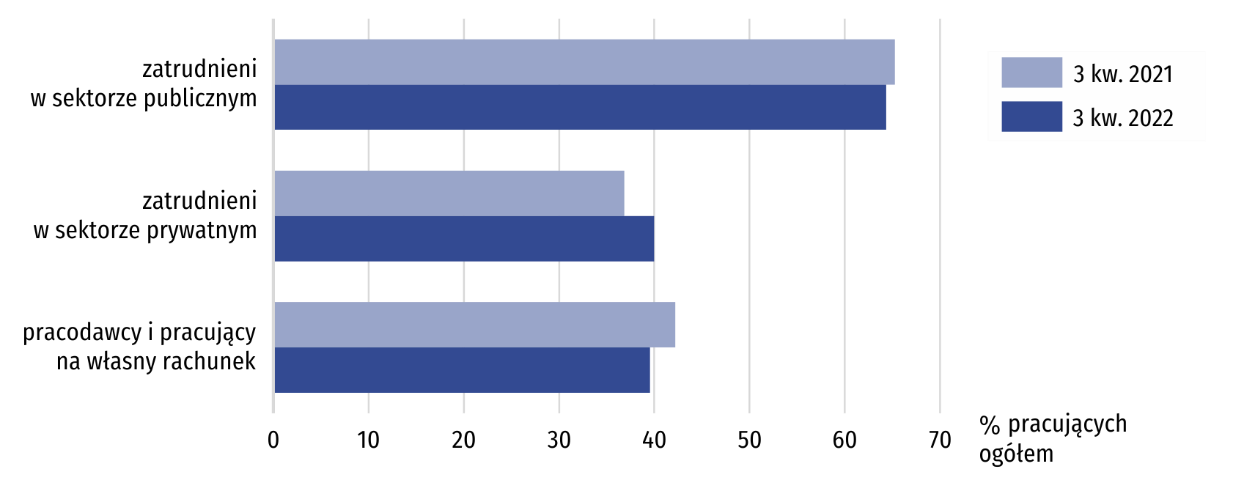 Liczba zatrudnionych zmalała jedynie wśród mężczyzn – o 3,7%, podczas gdy wśród kobiet – wzrosła o 2,8%. Odmienny kierunek zmian wystąpił wśród pracodawców i pracujących na własny rachunek. W grupie mężczyzn osób pracujących w tym charakterze było o 3,8% więcej niż przed rokiem, a ubytek kobiet wyniósł 7,0%. Osoby zatrudnione na czas nieokreślony stanowiły 83,5% ogółu. Ich wyższy odsetek występował w sektorze publicznym, w którym wyniósł 90,4%. W sektorze prywatnym zatrudnieni na czas nieokreślony stanowili 80,4%.Nieco wyższym udziałem zatrudnionych na czas nieokreślony charakteryzowali się mężczyźni (85,4%, wobec 81,4% w grupie kobiet). W miastach zatrudnieni na czas nieokreślony stanowili 82,8% pracujących, a na wsi – 84,3%.Najliczniejszą grupę zawodową w województwie świętokrzyskim stanowili robotnicy przemysłowi i rzemieślnicy. Ich liczba na przestrzeni roku zwiększyła się o 15,5%, a ich udział wzrósł do 18,4%. Znaczny odsetek pracujących stanowili także m.in. rolnicy, ogrodnicy, leśnicy i rybacy – 15,7% oraz pracownicy usług i sprzedawcy – 15,6%.Wykres 3. Pracujący według grup zawodowych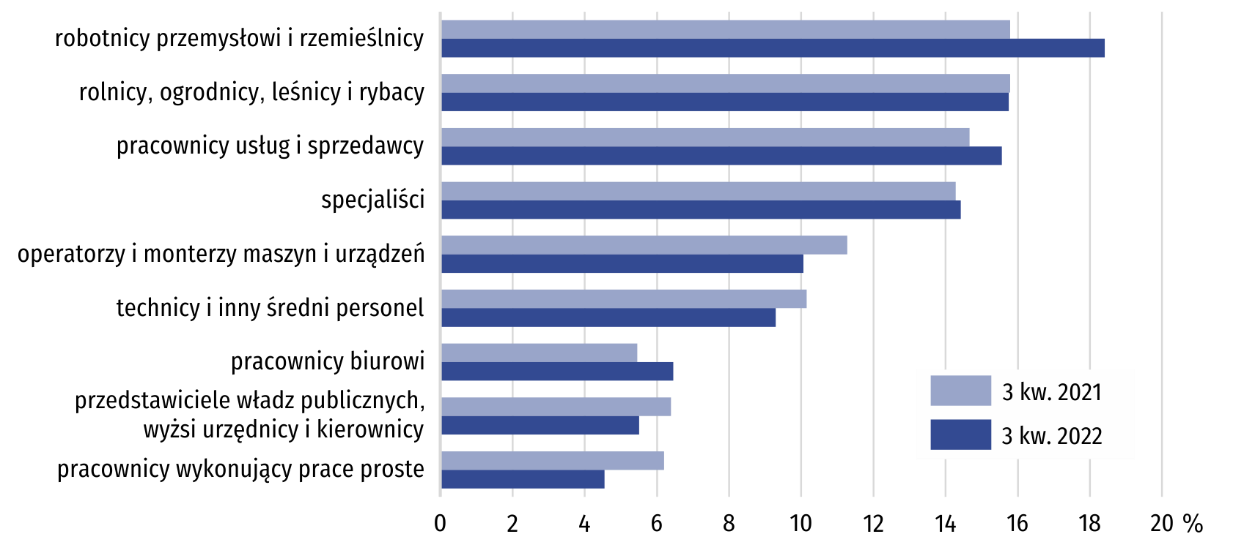 Mężczyźni dominowali m.in. wśród robotników przemysłowych i rzemieślników (90,7%), operatorów i monterów maszyn i urządzeń (90,6%), a także rolników, ogrodników, leśników i rybaków (57,8%). Kobiety przeważały m.in. wśród pracowników biurowych (73,5%), pracowników usług i sprzedawców (69,5%) oraz specjalistów (67,5%).Zmniejszył się udział pracujących, którzy w badanym tygodniu przepracowali 40 godzin i więcej. Stanowili oni 77,2% ogółu (przed rokiem – 81,5%). W dalszym ciągu kobiety pracowały w krótszym wymiarze czasu, a różnica uległa zwiększeniu. W grupie mężczyzn odsetek pracujących przynajmniej 40 godz. tygodniowo wyniósł 82,0%, a wśród kobiet – 71,7%. Dłużej pracowali mieszkańcy wsi. Odsetek pracujących 40 godzin i więcej wyniósł wśród nich 78,6%, podczas gdy w miastach 76,0%.BezrobotniLiczba bezrobotnych (w wieku 15-74 lata) w 3 kwartale 2022 r. wyniosła 20 tys., tj. o 9% mniej niż przed rokiem. Do oceny natężenia bezrobocia służy stopa bezrobocia wyrażająca udział bezrobotnych wśród aktywnych zawodowo w wieku 15-89 lat. W 3 kwartale 2022 r. ukształtowała się na poziomie 3,6% (wobec 4,0% rok wcześniej).Przeciętny czas poszukiwania pracy był o 1,7 miesiąca dłuższy niż rok wcześniej i wyniósł 10,0 miesięcy.Bierni zawodowoW 3 kwartale 2022 r. zbiorowość biernych zawodowo liczyła 417 tys. osób, tj. 43,2% ogółu ludności w wieku 15-89 lat. Wśród nich dominowały kobiety, które stanowiły 60,0% ogółu, a także mieszkańcy wsi – 53,4%. W skali roku liczba biernych zawodowo zmniejszyła się o 0,2%, przy czym spadek wystąpił wśród kobiet (o 1,6%), podczas gdy wśród mężczyzn odnotowano wzrost o 2,5%. W podziale według miejsca zamieszkania ubytek biernych zawodowo odnotowano na wsi (o 1,8%), podczas gdy w miastach ich liczba zwiększyła się o 1,0%.Zdecydowanie najliczniejszą grupę biernych zawodowo tworzyły osoby w wieku 55-89 lat. W ciągu roku ich liczba wzrosła o 1,4% i stanowiła 68,3% ogółu. Zdecydowanie największy spadek wystąpił wśród osób w wieku 25-34 lata (o 25,0%). Najwyższy wzrost odnotowano natomiast wśród osób w wieku 45-54 lata (o 13,3%).Liczną grupę biernych zawodowo (32,7%) tworzyły osoby z wykształceniem gimnazjalnym, podstawowym, niepełnym podstawowym lub bez wykształcenia. Ich liczba na przestrzeni roku zmniejszyła się jednak o 1,4%. Największy spadek wystąpił wśród osób z wykształceniem średnim ogólnokształcącym (o 14,9%) i wyższym (o 8,3%). Wzrost liczby biernych zawodowo odnotowano wśród osób z wykształceniem zasadniczym zawodowym (o 10,0%) oraz policealnym i średnim zawodowym (o 1,0%).Wykres 4. Bierni zawodowo według wykształcenia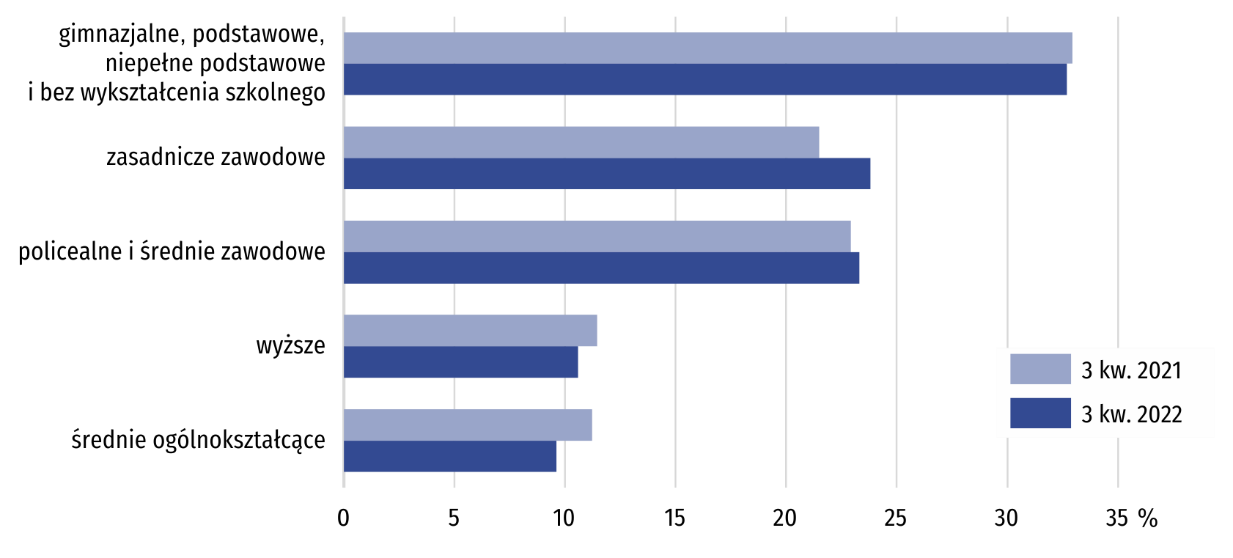 Najważniejszym powodem braku aktywności zawodowej (przyczyny bierności określane są dla populacji biernych zawodowo w wieku 15-74 lata) było pobieranie świadczeń emerytalnych, na co wskazywało 52,2% biernych zawodowo. Jako przyczynę bierności zawodowej 21,3% osób uczestniczących w badaniu podawało naukę i uzupełnianie kwalifikacji, a 10,8% – chorobę i niepełnosprawność.Tabl. 2. Aktywność ekonomiczna ludności w wieku 15-89 lat w 3 kwartale 2022 r.W przypadku cytowania danych Głównego Urzędu Statystycznego prosimy o zamieszczenie informacji: „Źródło danych GUS”, a w przypadku publikowania obliczeń dokonanych na danych opublikowanych przez GUS prosimy o zamieszczenie informacji: „Opracowanie własne na podstawie danych GUS.


Wyszczególnienie3 kwartał 20212 kwartał 20223 kwartał 2022Aktywni zawodowo w tys.556552549pracujący533534529bezrobotni221820Bierni zawodowo w tys.418415417Współczynnik aktywności zawodowej w %57,157,156,8Wskaźnik zatrudnienia w %54,855,254,8Stopa bezrobocia w %4,03,33,6Wyszcze-gólnienieLud-nośćAktywni zawodowoAktywni zawodowoAktywni zawodowoBierni zawo-dowoWspół-czyn-nik aktyw-ności zawo-dowejWskaź-nik zatrud-nieniaStopa bez-ro-bociaWyszcze-gólnienieLud-nośćogó-łempracu-jącybezro-botniBierni zawo-dowoWspół-czyn-nik aktyw-ności zawo-dowejWskaź-nik zatrud-nieniaStopa bez-ro-bociaWyszcze-gólnieniew tys.w tys.w tys.w tys.w tys.w %w %w %Ogółem966 549 529 20 417 56,8 54,8 3,6 mężczyźni468 301 289 11 167 64,3 61,8 3,7 kobiety498 249 240 . 250 50,0 48,2 . miasta431 237 225 12 194 55,0 52,2 5,1 wieś534 312 304 .222 58,4 56,9 . Z ogółem w wieku:15–24 lata108 32 29 .76 29,6 26,9 .25–34146 124 118 .21 84,9 80,8 .35–44167 149 143 .18 89,2 85,6 .45–54153 136 134 .17 88,9 87,6 .55-89 lat392 108 106 .284 27,6 27,0 .Z ogółem według wykształcenia:wyższe218 174 168 .44 79,8 77,1 .policealne i średnie zawodowe264 167 161 .97 63,3 61,0 .średnie ogólnokształ-cące87 47 44 .40 54,0 50,6 .zasadnicze zawodowe/ branżowe234 135 130 .99 57,7 55,6 .gimnazjalne, podstawowe, niepełne podstawowe i bez wykształcenia szkolnego162 26 26 - 136 16,0 16,0 - Opracowanie merytoryczne:
Urząd Statystyczny w Kielcachp.o. Dyrektor Ewa Tomczyk
Tel: 41 249 96 02Rozpowszechnianie:
Informatorium StatystyczneTel: 41 249 96 23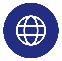 www.kielce.stat.gov.pl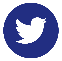 @Kielce_STAT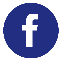 @UrzadStatystycznyKielce